附件第五届广东专利奖申报指南广东专利奖奖项设置广东专利奖设广东专利金奖、广东专利优秀奖和广东发明人奖。广东专利金奖、广东专利优秀奖，从中国发明专利、实用新型专利和外观设计专利项目中评选产生。广东发明人奖从中国专利发明人或设计人中评选产生。广东专利奖授奖实行限额制，广东专利金奖数量原则上不超过15项，广东专利优秀奖数量原则上不超过55项，金奖、优秀奖获奖项目中发明专利项目不少于70%；广东发明人奖数量原则上不超过10人。二、申报条件（一）广东专利金奖、优秀奖申报条件1.申报单位为在本省行政区域内登记注册、具备独立法人资格的专利权人或者专利实施单位；专利权人可以单独申报，也可以联合实施单位共同申报，专利权人放弃申报且同意实施单位申报的，实施单位可以单独申报。专利权人与实施单位联合申报的，专利权人列为第一申报人。实施单位单独申报的，要出具专利权人同意的书面声明。2.申报专利在开展评选活动通知发文日前一个月，已获得国家知识产权局授予专利权的发明、实用新型或外观设计专利（不含国防专利和保密专利）；3.该专利权有效且不存在专利权属纠纷、发明人或者设计人纠纷，专利权也未处于无效宣告请求程序中； 4.针对该专利有相对完善的保护措施；5.该专利技术及其产品符合国家和省的产业及环保政策；6.该专利未获得过中国专利奖或者广东专利奖。（二）广东发明人申报条件1.申报人为本省行政区域内常住的中国专利发明人或者设计人；2.拥护党和国家的路线方针政策，遵纪守法，具有良好的社会道德和职业道德；3.申报人从事技术创新工作。仅从事组织管理和辅助服务的人员，不得作为广东发明人奖的候选人；4.申报人具有较强创新意识和较高的发明创造能力，并且为获得授权专利的第一发明人或者设计人； 5.专利已实施或运用，取得显著的经济效益、社会效益或者生态效益，对促进相关领域技术进步具有实质性贡献；6.不存在专利权属纠纷或者发明人资格纠纷；三、申报材料    （一） 广东专利金奖、优秀奖申报材料1.《广东专利奖申报书（发明或实用新型专利项目）》或《广东专利奖申报书（外观专利项目）》；2.专利证书；3.专利公告的说明书，即授权公告时的扉页、权利要求书、说明书及其附图，或外观设计图；4.专利登记薄副本，实用新型和外观设计专利还需提供新颖性检索报告；5.实施单位单独申报时，要提供专利权人放弃申报的书面声明及对该专利享有合法实施权的文件，如专利实施许可合同及备案证明等；6.专利权人或实施单位为两个或两个以上的，可以共同申报，或通过协商由部分单位申报，放弃申报的单位要提供放弃申报的声明；7.经济效益证明，要加盖单位财务专用章，并提供相应的证明材料；8.社会效益说明，要加单位公章，并提供相应的证明材料；9.特殊产品的市场准入证明。特殊产品是指直接关系到人体健康、公共安全和公共利益的项目，如动物实验、食品、药品、基因工程技术和产品等；市场准入证明是指法律、行政法规规定必须取得有关许可证，在未获得主管行政部门批准之前，不得申报广东专利奖；10.外观设计专利产品的样品或实物照片；11.申报单位为企业的，要提供营业执照；申报单位为科研机构或高等院校等事业单位的，要提供组织机构代码证；12.申报人认为需要的其他材料，如获得资助、获奖、商誉情况等。（二）广东发明人申报材料1.《广东专利奖申报书（广东发明人）》；2.专利证书及专利登记薄副本；3.申报人从事技术创新工作的履历及继续从事技术创新工作的证明，需加盖单位公章；4.经济效益证明，要加盖单位的财务专用章，重点说明销售额、利税、出口额等经济指标；5.社会效益说明，要加盖出具单位的公章，并提供相应的证明材料；6.申报人认为需要的其他材料，如获得课题资助、获奖情况等。四、申报与推荐（一）具备推荐及自荐资格的单位及个人申报广东专利奖，采取推荐与自荐相结合方式。1.下列单位或者专家可以推荐参评项目和发明人：地级以上市知识产权局；省政府有关部门、直属机构；中国科学院院士和中国工程院院士，两名院士可以联名推荐一项熟悉技术领域的专利项目或专利发明人，每名院士推荐专利项目或专利发明人不超过1项；省级相关行业协会，每个协会推荐项目不超过1项。2.国家级知识产权示范企业可以自荐1项参评项目。3.发明人有5年以上技术创新工作经历且目前仍在技术创新工作一线，作为第一发明人的有效发明专利20件以上的，可以自荐。（二）广东专利金奖、优秀奖申报推荐程序申报、推荐或自荐广东专利金奖、优秀奖通过“广东专利奖申报与评审系统”（以下简称评奖系统）完成，不再提交纸质申报材料。1.申报。网上系统申报路径为广东省知识产权局官网（http://www.gdipo.gov.cn/）→知识产权业务管理系统→广东专利奖申报与评审，选择“申报单位”进入并按系统提示完成申报书填写及附件上传，选择推荐单位（院士或自荐单位），提交材料到推荐、自荐单位。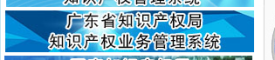 截止时间为2017年12月 27日17:00时，逾期专利评奖系统“申报”功能关闭。2.推荐或自荐。推荐单位、院士或自荐单位从“推荐单位”入口凭广东专利奖评审办公室提供的账号及密码登陆评奖系统，进行初审并根据推荐或自荐名额择优推荐/自荐专利项目，在完成评奖系统推荐的同时，向评审办公室报送纸质推荐函或自荐函（格式见附件）。评奖系统推荐及自荐截止时间为2017年 12月28日17:00时，逾期专利评奖系统“推荐”功能关闭；推荐函或自荐函报送截止时间为2017年12月29日17：00时。（二）广东发明人申报推荐程序	1.申报。申报人在“广东专利奖申报指南中”下载并填写《广东专利奖申报书（广东发明人）》，以A4纸单面打印，连同指南所要求的其他申报材料装订成册，一式7份。在完成书面申报的同时，登陆广东省网上办事大厅省级专项资金管理平台，路径为广东省网上办事大厅（网址http://www.gdbs.gov.cn)→“法人事项”→省级专项资金管理平台→储备库申报→知识产权工作专项→在线申报，按要求填写并上传相关资料。书面申报及省财政平台申报均完成的，为有效申报。截止时间为2017年12月 27 日。2.推荐或自荐。推荐单位、院士或自荐人对申报材料进行初审，择优推荐并出具推荐函或自荐函，连同申报材料一并报送广东专利奖评审办公室。推荐材料报送截止时间为2017年12月29日17:00时。五、联系人省知识产权局 黄静，020-32210159； 陈彦慧，020-37666326； 刘延君，电话：020-87682760。 省级专项资金管理平台（技术支持）电话：83170996。附件：1.广东专利奖申报书（发明或实用新型专利）       2.广东专利奖申报书（外观设计专利）           3.广东专利奖申报书（广东发明人）           4.广东专利奖推荐/自荐书5.推荐名额表附件1广东专利奖申报书（发明或实用新型专利项目）专利名称：                              专 利 号：                              申报单位：                              推荐单位/院士：                             年    月    日广东省知识产权局制申报书填写说明1.申报专利项目名称应与《专利证书》上的专利名称一致。2.申报单位是指专利权人或实施单位。3.IPC主分类号以授权公告文本上公布的分类号为准。4.经济效益由要加盖数据提供单位的财务专用章。5.经济效益、社会效益的统计截止时间为2017年11月30日。6.销售额指实施该专利或出售该专利产品所产生的销售额。7.利税额指实施该专利或出售该专利产品所产生的利税额。8.出口额指实施该专利或出售该专利产品所产生的出口额。9.市场份额指该专利技术或者专利产品与市场上同类技术或产品中所占的份额。10.其他收益情况是指该专利除自行实施、许可实施以外的其他运营方式获得的收益情况。一、申报项目基本信息二、专利质量评价材料 三、技术先进性评价材料四、专利运用及保护五、经济效益六、社会效益及前景七、项目获奖情况附件2广东专利奖申报书（外观设计专利项目）专利名称：                              专 利 号：                              申报单位：                              推荐单位/院士：                             年    月    日广东省知识产权局制申报书填写说明1.申报专利项目名称应与《专利证书》上的专利名称一致。2.申报单位是指专利权人或实施单位。3.经济效益由要加盖数据提供单位的财务专用章。4.经济效益、社会效益的统计截止时间为2017年11月30日。5.销售额指实施该专利或出售该专利产品所产生的销售额。6.利税额指实施该专利或出售该专利产品所产生的利税额。7.出口额指实施该专利或出售该专利产品所产生的出口额。8.市场份额指该专利技术或者专利产品与市场上同类技术或产品中所占的份额。9.其他收益情况是指该专利除自行实施、许可实施以外的其他运营方式获得的收益情况。一、申报项目基本信息二、专利质量评价材料 三、设计要点及理念的表达评价材料四、专利运用及保护五、经济效益六、社会效益及前景七、项目获奖情况附件3广东专利奖申报书（广东发明人）申报人：                              申报人工作单位：                      推荐单位：                                年    月    日广东省知识产权局制申报书填写说明1.有效发明专利是指截止申报指南发布日处于有效状态的发明专利。2.有效实用新型及外观设计专利是指截止申报指南发布日处于有效状态的实用新型专利和外观设计专利。3.近期专利申请是指近三年向国家知识产权局专利局提出的专利申请，包括已经授权的和尚未授权的。4.有效发明专利平均维持年限是指申报人全部有效专利的维持年限之和/有效发明专利数量的比值。有效专利维持年限之和为有效发明专利、有效实用新型专利、有效外观设计专利维持年限的加和；有效发明专利数量的计算方法为：7件有效外观设计等同于1件有效发明，3件有效实用新型等同于1件有效发明。5.经济效益要加盖数据提供单位的财务专用章。6.经济效益、社会效益的统计截止时间为2017年11月30日。7.销售额指有效专利实施或出售所产生的销售额。8.利税额指有效专利实施或出售所产生的利税额。9.出口额指有效专利实施或出售所产生的出口额。申报人基本信息创新能力评价材料创新成果的经济贡献创新成果的社会贡献附件4广东专利奖推荐/自荐书广东专利奖评审办公室：我单位(或***院士/本人)对所推荐/自荐项目（或推荐/自荐人员）的申报资格及申报材料进行了初审，符合广东专利奖申报指南的要求，现将***等*项项目（或***等*位人员）推荐/自荐给你办公室，具体如下：一、广东专利金奖、优秀奖推荐（或自荐）项目及理由1.专利名称***（专利号***）推荐理由：不超过300字2.专利名称***（专利号***）推荐理由：不超过300字二、广东发明人推荐（或自荐）人员及理由1.发明人姓名***推荐理由：不超过300字附件:4-1.***单位推荐专利项目清单4-2.***单位推荐发明人清单附件4-1***单位推荐专利项目清单附件4-2***单位推荐发明人清单附件5推荐名额分配表  备注：两名院士可以联名推荐一项熟悉技术领域的专利项目或专利发明人参加广东专利奖评审。每名院士推荐专利项目或专利发明人不超过1项。专利号专利名称专利权人IPC主分类号申报单位通讯地址/邮编联系人1手机办公电话电子邮箱联系人2手机办公电话电子邮箱推荐单位/院士新颖性和创造性列出若干个申请日之前最接近的技术，简要介绍其技术方案；并详细说明未对参评专利的新颖性和创造性构成实质性影响（可加页）实用性结合实施情况，说明参评专利的技术方案能够制造或使用，并已产生了积极的效果（可加页）。文本质量详细说明参评专利：1.说明书已清楚、完整地公开发明的内容，并使所属技术领域的技术人员能够理解和实施；2.权利要求书清楚、简要；3.权利要求以说明书为依据，保护范围合理（可加页）。同族专利说明参评专利国际专利申请数量、国家等情况（可加页）。技术原创性及重要性结合技术要点，说明参评专利属于基础型专利或改进型专利，并解释是否解决了本领域关键性、共性的技术难题（可加页）。技术优势1.对比若干个当前（参加评奖时）的同类技术，详细说明参评专利在提高效率、降低成本、节能减排、改善性能、提升品质等方面的技术优势和不足；2.结合实施情况，相对于公开的技术方案，说明参评专利技术实施效果的确定性（可加页）。技术通用性1.介绍参评专利目前已应用的领域和范围；2.说明该专利技术还可以应用的其他领域和范围（可加页）。制度建设说明本单位与专利运用及保护有关的制度建设及条件保障情况（可加页）。专利运用成效说明本单位为促进专利价值实现，在加快专利的有效实施、与企业研发和营销的有机相结合、提升市场竞争力等方面所采取的运用措施及成效，包括但不仅限于自行实施（生产）、许可、出资、融资等情况（可加页）。专利保护成效说明本单位为获得市场竞争优势，在专利保护方面采取的措施及成效，包括但不仅限于：海内外专利维权诉讼等情况（可加页）。自行实施情况     项目时  间销售额（万元）销售额（万元）利税额（万元）利税额（万元）出口额（万元）出口额（万元）市场份额（%）自行实施情况2015年自行实施情况2016年自行实施情况2017年自行实施情况合计专利许可情况许可类型许可类型许可对象许可对象许可对象许可对象2015年至今累计许可收益（万元）2015年至今累计许可收益（万元）专利许可情况专利许可情况专利许可情况其他收益情况收益来源（出资、融资等途径）收益来源（出资、融资等途径）收益来源（出资、融资等途径）收益来源（出资、融资等途径）收益数额（万元）收益数额（万元）收益数额（万元）收益数额（万元）其他收益情况其他收益情况其他收益情况效益综述对参评专利自行实施、许可收益及其他专利收益情况的说明（可加页）。对参评专利自行实施、许可收益及其他专利收益情况的说明（可加页）。对参评专利自行实施、许可收益及其他专利收益情况的说明（可加页）。对参评专利自行实施、许可收益及其他专利收益情况的说明（可加页）。对参评专利自行实施、许可收益及其他专利收益情况的说明（可加页）。对参评专利自行实施、许可收益及其他专利收益情况的说明（可加页）。对参评专利自行实施、许可收益及其他专利收益情况的说明（可加页）。对参评专利自行实施、许可收益及其他专利收益情况的说明（可加页）。社会效益详细说明参评专利对促进技术进步、提高科学管理水平、保护自然资源与生态环境、消除公害污染、安全生产、改善劳动条件、医疗保健、保障国家和公共安全、提高人民物质文化生活水平、引领消费习惯等方面所起的作用。如能采取定量方法说明的均需有具体数字（可加页）。行业影响力详细说明参评专利实施对行业发展及技术趋势的影响（可加页）。政策适应性说明参评专利是属于国家政策明确鼓励、支持的，还是限制、禁止类别或无明确导向的（可加页）。简要列出参评专利何时何地获何种等级的奖励及其颁奖单位等情况供参考。（可加页）专利号专利名称专利权人申报单位通讯地址/邮编联系人1手机办公电话电子邮箱联系人2手机办公电话电子邮箱推荐单位/院士创造性和工业适用性1.列出若干个申请日之前最接近的外观设计，简要介绍其技术方案；并详细说明未对参评专利的创新性构成实质性影响；2.结合实施情况，说明已应用到具体产品上，可批量生产（可加页）。文本质量说明授权文本中的图片或者照片是否清楚完整（可加页）。技设计要点独特性说明参评专利的设计要点（造型、图形、色彩、材质等）独特程度（可加页）。艺艺术性及象征性说明参评专利的艺术性及象征性，重点描述参评项目的美学效果、寓意表达等（可加页）。功能性说明参评专利的人机性、结构合理性、安全可靠性等（可加页）。制度建设说明本单位与专利运用及保护有关的制度建设及条件保障情况（可加页）。专利运用成效说明本单位为促进专利价值实现，在加快专利的有效实施、与企业研发和营销的有机相结合、提升市场竞争力等方面所采取的运用措施及成效，包括但不仅限于自行实施（生产）、许可、出资、融资等情况（可加页）。专利保护成效说明本单位为获得市场竞争优势，在专利保护方面采取的措施及成效，包括但不仅限于：海内外专利维权诉讼等情况（可加页）。自行实施情况     项目时  间销售额（万元）销售额（万元）利税额（万元）利税额（万元）出口额（万元）出口额（万元）市场份额（%）自行实施情况2015年自行实施情况2016年自行实施情况2017年自行实施情况合计专利许可情况许可类型许可类型许可对象许可对象许可对象许可对象2015年至今累计许可收益（万元）2015年至今累计许可收益（万元）专利许可情况专利许可情况专利许可情况其他收益情况收益来源（出资、融资等途径）收益来源（出资、融资等途径）收益来源（出资、融资等途径）收益来源（出资、融资等途径）收益数额（万元）收益数额（万元）收益数额（万元）收益数额（万元）其他收益情况其他收益情况其他收益情况效益综述对参评专利自行实施、许可收益及其他专利收益情况的说明（可加页）。对参评专利自行实施、许可收益及其他专利收益情况的说明（可加页）。对参评专利自行实施、许可收益及其他专利收益情况的说明（可加页）。对参评专利自行实施、许可收益及其他专利收益情况的说明（可加页）。对参评专利自行实施、许可收益及其他专利收益情况的说明（可加页）。对参评专利自行实施、许可收益及其他专利收益情况的说明（可加页）。对参评专利自行实施、许可收益及其他专利收益情况的说明（可加页）。对参评专利自行实施、许可收益及其他专利收益情况的说明（可加页）。社会效益详细说明参评专利对树立企业良好形象、引领消费习惯、提高人民物质文化生活水平、节能环保等方面所起的作用。如能采取定量方法说明的均需有具体数字（可加页）。行业影响力详细说明参评专利对引领设计趋势和推动行业发展的作用（可加页）。对产品价值的贡献度说明参评专利对提高产品附加值和品牌价值的贡献度（可加页）。简要列出参评专利何时何地获何种等级的奖励及其颁奖单位等情况供参考。（可加页）申报人姓名技术职称是否院士手机办公电话电子邮箱工作单位联系地址推荐单位工作经历重点说明申请人在技术一线从事技术研发工作的经历及成果。重点说明申请人在技术一线从事技术研发工作的经历及成果。重点说明申请人在技术一线从事技术研发工作的经历及成果。创新成果有效发明专利（不够可加行）有效发明专利（不够可加行）有效发明专利（不够可加行）有效发明专利（不够可加行）有效发明专利（不够可加行）有效发明专利（不够可加行）有效发明专利（不够可加行）有效发明专利（不够可加行）有效发明专利（不够可加行）有效发明专利（不够可加行）有效发明专利（不够可加行）创新成果序号专利号专利号专利号专利名称专利名称专利名称发明人发明人发明人发明人创新成果创新成果创新成果有效实用新型专利（不够可加行）有效实用新型专利（不够可加行）有效实用新型专利（不够可加行）有效实用新型专利（不够可加行）有效实用新型专利（不够可加行）有效实用新型专利（不够可加行）有效实用新型专利（不够可加行）有效实用新型专利（不够可加行）有效实用新型专利（不够可加行）有效实用新型专利（不够可加行）有效实用新型专利（不够可加行）创新成果序号专利号专利号专利号专利名称专利名称专利名称发明人/设计人发明人/设计人发明人/设计人发明人/设计人创新成果创新成果创新成果有效外观设计专利（不够可加行）有效外观设计专利（不够可加行）有效外观设计专利（不够可加行）有效外观设计专利（不够可加行）有效外观设计专利（不够可加行）有效外观设计专利（不够可加行）有效外观设计专利（不够可加行）有效外观设计专利（不够可加行）有效外观设计专利（不够可加行）有效外观设计专利（不够可加行）有效外观设计专利（不够可加行）创新成果序号专利号专利号专利号专利名称专利名称专利名称发明人/设计人发明人/设计人发明人/设计人发明人/设计人创新成果创新成果有效专利平均维持年限（年）有效专利平均维持年限（年）有效专利平均维持年限（年）有效专利平均维持年限（年）有效专利平均维持年限（年）创新成果同族专利同族专利同族专利同族专利同族专利同族专利同族专利同族专利同族专利同族专利同族专利创新成果序号专利号专利号专利名称专利名称专利名称专利名称专利名称专利名称专利名称发明人创新成果创新成果PCT国际专利申请（不够可加行）PCT国际专利申请（不够可加行）PCT国际专利申请（不够可加行）PCT国际专利申请（不够可加行）PCT国际专利申请（不够可加行）PCT国际专利申请（不够可加行）PCT国际专利申请（不够可加行）PCT国际专利申请（不够可加行）PCT国际专利申请（不够可加行）PCT国际专利申请（不够可加行）PCT国际专利申请（不够可加行）创新成果序号专利号专利号专利号专利名称专利名称发明人发明人发明人发明人发明人创新成果创新成果近期专利申请（按时间先后顺序依次填写，不够可加行）近期专利申请（按时间先后顺序依次填写，不够可加行）近期专利申请（按时间先后顺序依次填写，不够可加行）近期专利申请（按时间先后顺序依次填写，不够可加行）近期专利申请（按时间先后顺序依次填写，不够可加行）近期专利申请（按时间先后顺序依次填写，不够可加行）近期专利申请（按时间先后顺序依次填写，不够可加行）近期专利申请（按时间先后顺序依次填写，不够可加行）近期专利申请（按时间先后顺序依次填写，不够可加行）近期专利申请（按时间先后顺序依次填写，不够可加行）近期专利申请（按时间先后顺序依次填写，不够可加行）创新成果序号序号申请号申请号申请名称申请名称申请名称申请名称申请名称发明人/设计人发明人/设计人创新成果创新成果技术创新水平说明专利技术整体的创新水平，并说明是否有核心、基础性发明创造。（可加页）说明专利技术整体的创新水平，并说明是否有核心、基础性发明创造。（可加页）说明专利技术整体的创新水平，并说明是否有核心、基础性发明创造。（可加页）说明专利技术整体的创新水平，并说明是否有核心、基础性发明创造。（可加页）说明专利技术整体的创新水平，并说明是否有核心、基础性发明创造。（可加页）说明专利技术整体的创新水平，并说明是否有核心、基础性发明创造。（可加页）说明专利技术整体的创新水平，并说明是否有核心、基础性发明创造。（可加页）说明专利技术整体的创新水平，并说明是否有核心、基础性发明创造。（可加页）说明专利技术整体的创新水平，并说明是否有核心、基础性发明创造。（可加页）说明专利技术整体的创新水平，并说明是否有核心、基础性发明创造。（可加页）说明专利技术整体的创新水平，并说明是否有核心、基础性发明创造。（可加页）经济效益     项目时间销售额（万元）利税额（万元）出口额（万元）经济效益2015年经济效益2016年经济效益2017年经济效益合计经济贡献说明专利与本地战略性新兴产业、经济支柱产业结合度及对经济发展的贡献。（可加页）说明专利与本地战略性新兴产业、经济支柱产业结合度及对经济发展的贡献。（可加页）说明专利与本地战略性新兴产业、经济支柱产业结合度及对经济发展的贡献。（可加页）说明专利与本地战略性新兴产业、经济支柱产业结合度及对经济发展的贡献。（可加页）社会效益详细说明创新专利成果对促进技术进步、提高科学管理水平、保护自然资源与生态环境、消除公害污染、安全生产、改善劳动条件、医疗保健、保障国家和公共安全、提高人民物质文化生活水平、引领消费习惯等方面所起的作用。如能采取定量方法说明的均需有具体数字。（可加页）获奖情况简要列出专利成果何时何地获得何种等级的奖励及其颁奖单位等情况。（可加页）序号专利号专利名称申报单位序号姓名技术职称工作单位推荐单位或专家推荐名额推荐名额推荐名额推荐名额推荐单位或专家推荐名额推荐名额推荐名额推荐单位或专家专利项目专利项目专利项目发明人推荐单位或专家推荐名额推荐名额推荐名额推荐单位或专家专利项目专利项目专利项目发明人推荐单位或专家专利项目专利项目发明人推荐单位或专家发明类外观类外观类发明人推荐单位或专家专利项目专利项目发明人推荐单位或专家发明类外观类外观类发明人推荐单位或专家发明类外观类发明人广州市20556阳江市332深圳市252558湛江市332珠海市121235茂名市332汕头市7733肇庆市512佛山市202056清远市332韶关市3332潮州市332河源市3332揭阳市332梅州市3332云浮市332惠州市121234省有关部门各5各1汕尾市3332省科学院103东莞市151554省级行业协会各1各1各1中山市121235院士各1各1江门市7733广东省知识产权局办公室2017年11月29日印发